№ п/пНаименование товара, работ, услугЕд. изм.Кол-воТехнические, функциональные характеристикиТехнические, функциональные характеристики№ п/пНаименование товара, работ, услугЕд. изм.Кол-воПоказатель (наименование комплектующего, технического параметра и т.п.)Описание, значение1 «Колодец» (ИЭ-12)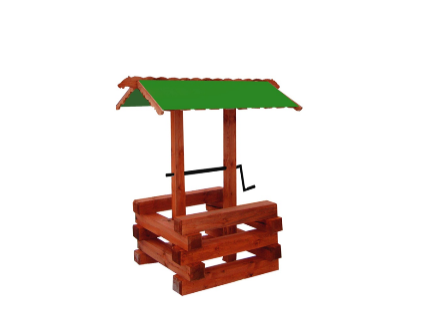 Шт. 11 «Колодец» (ИЭ-12)Шт. 1Высота (мм) 17001 «Колодец» (ИЭ-12)Шт. 1Длина  (мм)12001 «Колодец» (ИЭ-12)Шт. 1Ширина  (мм)16001 «Колодец» (ИЭ-12)Шт. 1Применяемые материалыПрименяемые материалы1 «Колодец» (ИЭ-12)Шт. 1СтолбыВ кол-ве 2шт. выполнен из  деревянного бруса  естественной сушки 100х100мм., нижняя часть столба обработана битумной мастикой., с последующим бетонированием. ГОСТ Р 52169-20121 «Колодец» (ИЭ-12)Шт. 1Каркас колодцаВ кол-ве 1шт, выполнен  из деревянного бруса естественной сушки 100х100мм., в кол-ве 10шт. 1 «Колодец» (ИЭ-12)Шт. 1Ворот В кол-ве 1шт. выполнен  из металлической трубы диаметром 27мм и толщиной стенки 2.8мм.с покраской термопластичной порошковой краской.1 «Колодец» (ИЭ-12)Шт. 1Крыша В кол-ве 1шт., состоит из двух скатов из доски естественной сушки с покрытием гибкой черепицей  «Шинглас».  ГОСТ Р 52169-20121 «Колодец» (ИЭ-12)Шт. 1МатериалыДеревянные брус и доска выполнены из сосновой древесины естественной сушки, подвергнуты специальной обработки от гниения  антисептиком «Акватекс», гибкая черепица  "Шинглас". Металл покрыт термопластичной порошковой краской. Крепления всех элементов между собой производятся при помощи саморезов по дереву. ГОСТ Р 52169-2012.